10 августа 2018 года в Центре социального обслуживания Граховского района провели День здоровья. Это мероприятие объединило коллективы Граховского, Алнашского, Кизнерского, Можгинского и Малопургинского районов. Каждое учреждение приготовило творческие номера, костюмы, различные памятные сувениры сделанные своими рукам. Тематика праздника - в стиле детского утренника.Мероприятие началось с торжественной встречи гостей на территории КЦСОН Граховского района, где с приветственным словом выступил Глава района Белов В.И. Гостям был представлен многонациональный Граховский район в лице девушек в пяти национальных костюмах которые преподнесли гостям национальные блюда и исполнители танец "Радуга дружбы". А в завершении, в знак дружбы коллективов каждый центр посадил цветущие кустарники у здания Центра. После чего как и полагается в детстве начались сюрпризы, неожиданно на территории в сопровождении Старичка Боровичка и его транспорта появляется Баба-Яга, которую послали на поиски гостей. Далее очень радушно встреча наших гостей прошла в резиденции Бабы Яги в д. Котловка где очаровала гостей избушка на курьих ножках, захватывающее шоу барабанов, и мастер-класс по изготовлению оберегов. А далее по сценарному ходу как в детстве был и завтрак и обед и полдник, зарядка и тихий час, спортивные состязания, игра по станциям, подвижные игры и проказы Бабы Яги.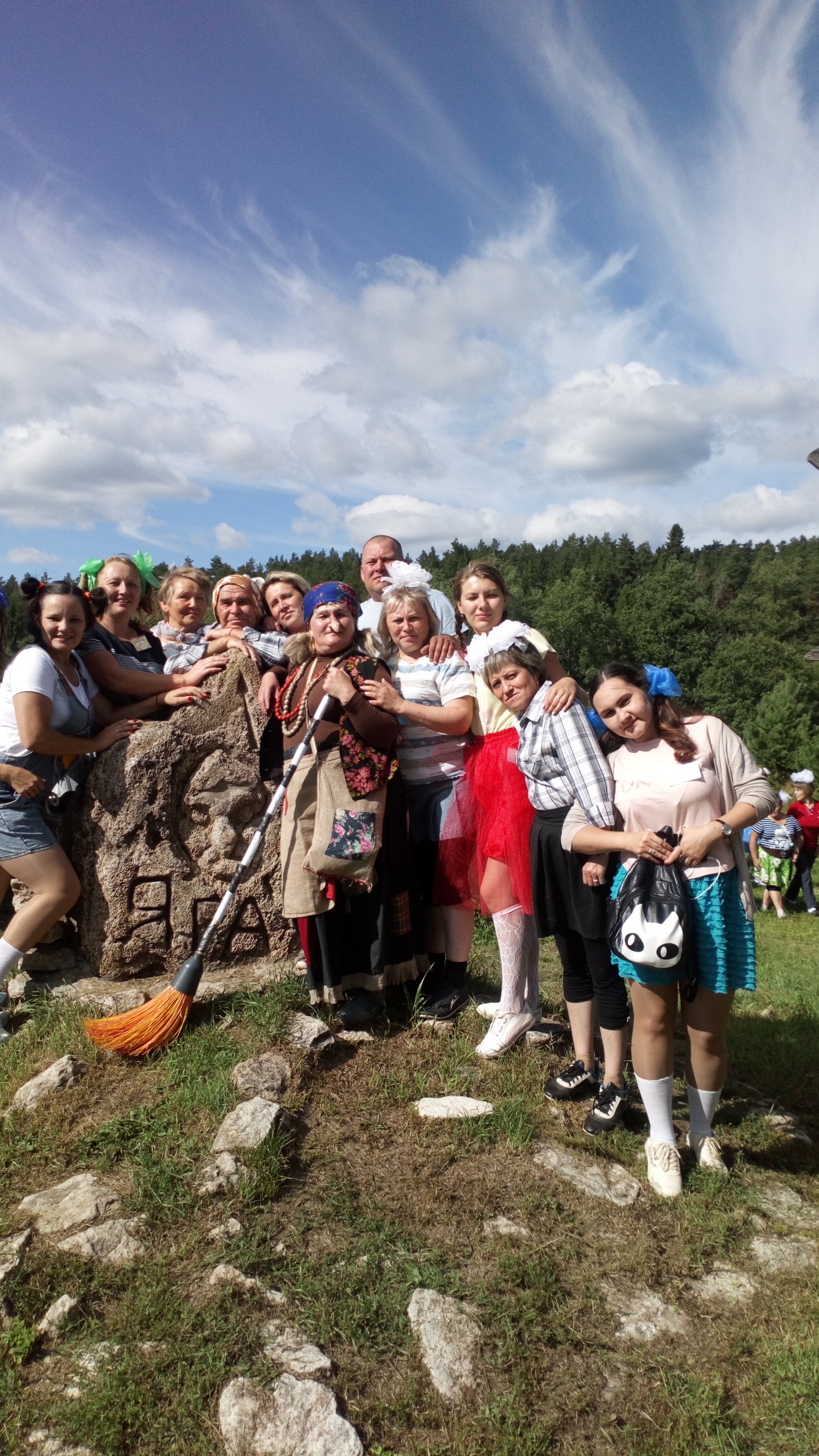 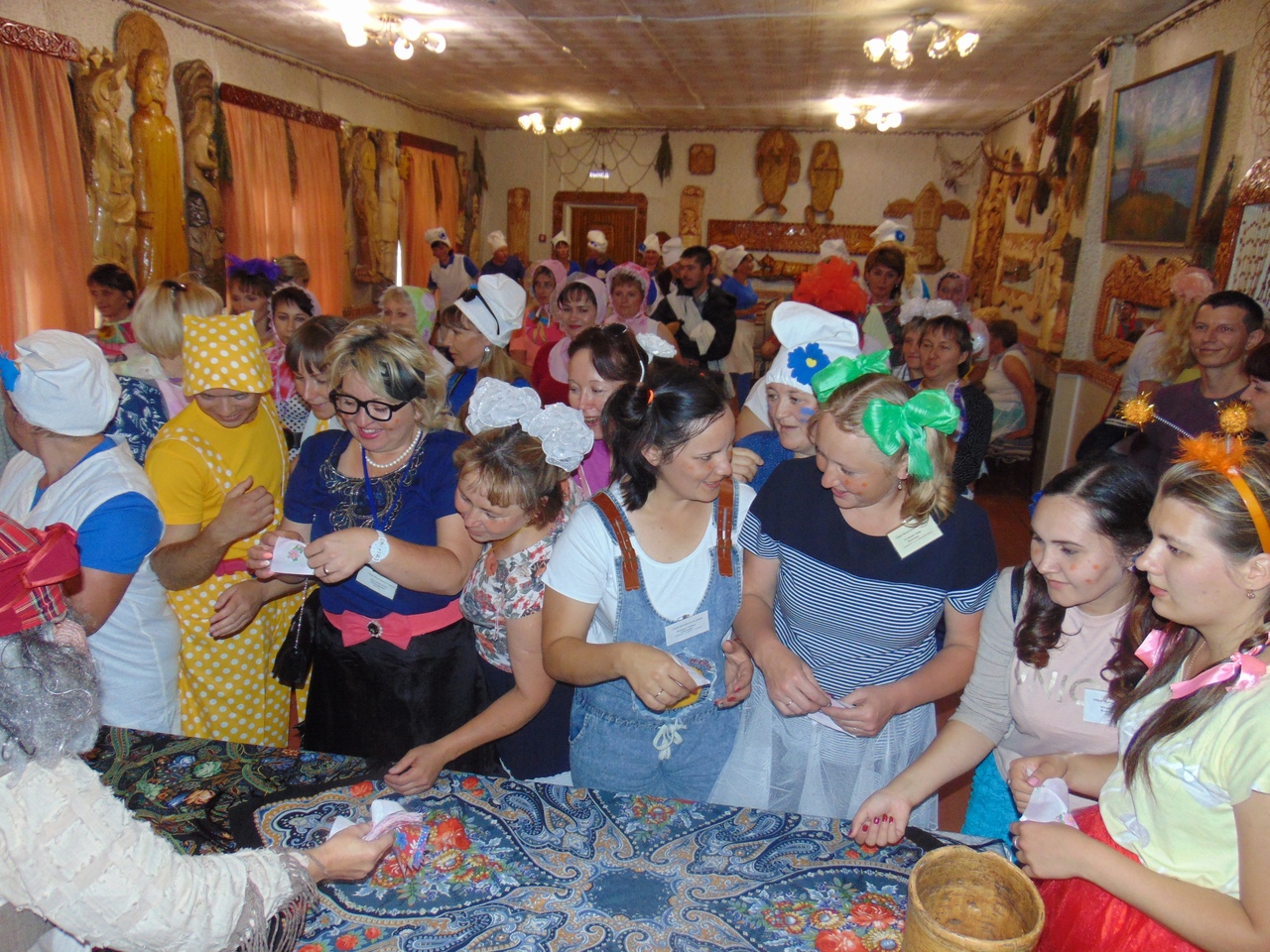 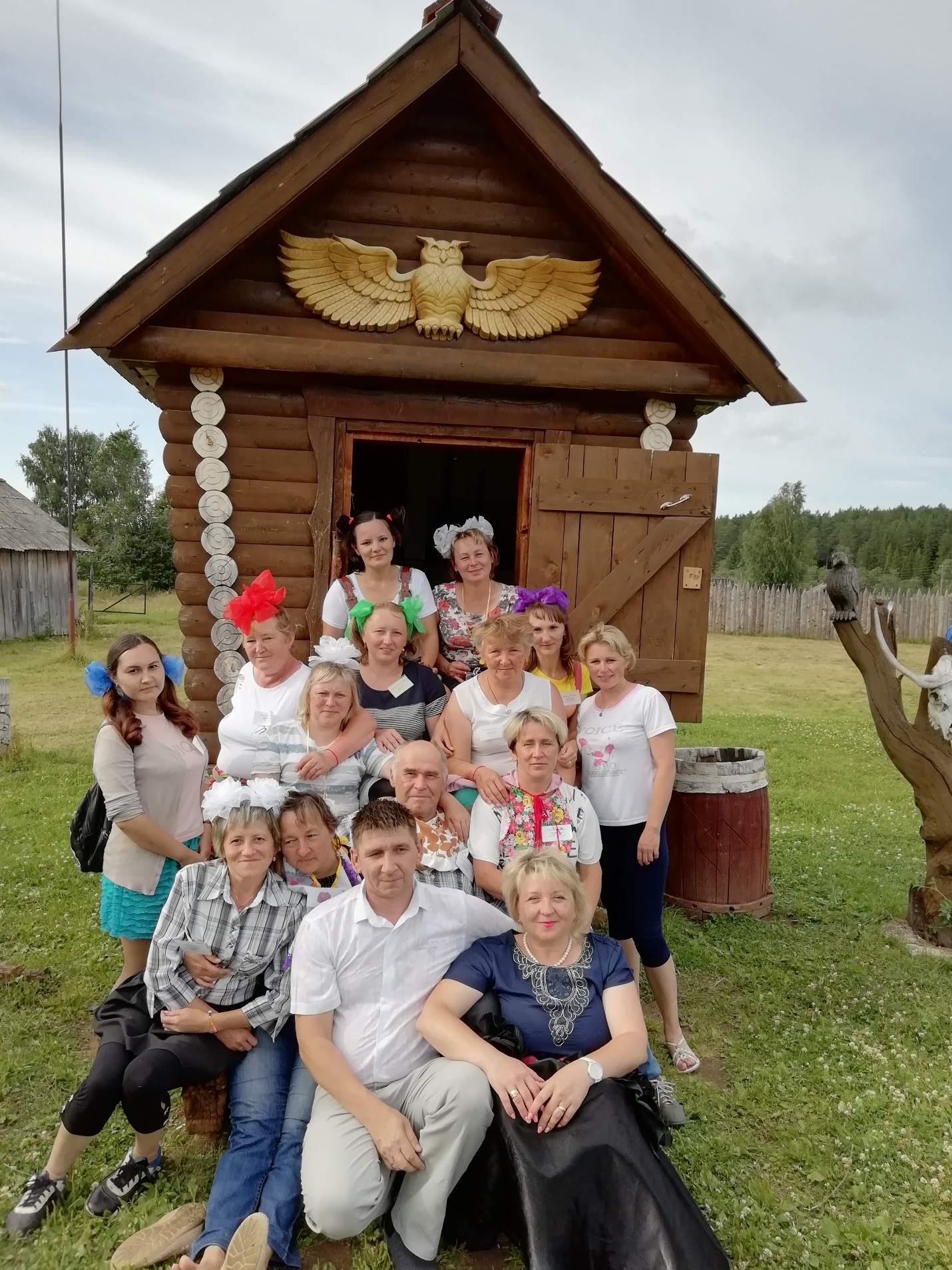 